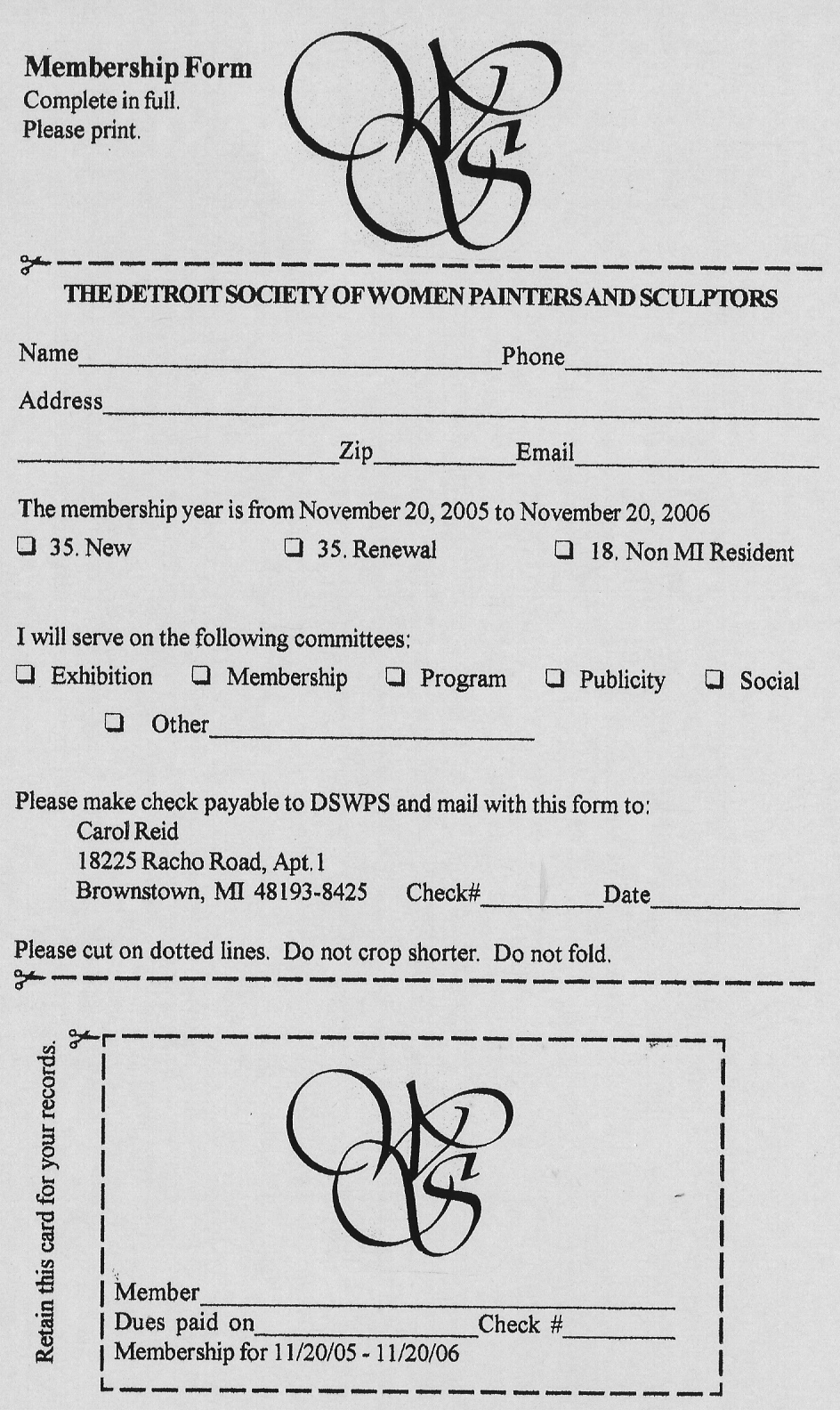 THE DETROIT SOCIETYOF WOMEN PAINTERS  & SCULPTORSMEMBERSHIP FORM 2016-2017Please complete and return with your membership payment.NAME__________________________________________________________ADDRESS_______________________________________________________CITY________________________________________ ZIP_______________PHONE________________________________CELL____________________EMAIL__________________________________________________________This membership year is from JUNE 01, 2016 to MAY 31, 2017.
$35 New   $35 Renewal    $18 Non-MI ResidentI am interested in serving on the following committee(s): Exhibition   Membership   Program    Publicity   SocialPlease make check payable to DSWPS and mail to:Janice Ducsay, Membership Chair1017 Buckingham Road, Grosse Pointe Park, MI 48230Check #______________   Dated ______________   Rec’d______________ -------------------------------------------------------------------------------------------------                             Return top portion with your dues payment.  Keep bottom for your records.            Member_________________________________________________Dues paid on _______________ Check #___________Membership for 06/01/2016 – 05/31/2017